眼のつくり―刺激を受容するしくみー2013 年6 月22 日実施3班　石原千裕、居田萌、笹木駿、正田孝明、瀧野博己【目的】　眼のつくりを知るとともに、盲点を体感する実験をする。実験を通して、盲点の位置を算出する。また、盲点の補いなど、視覚情報は大脳で処理されているところも大きいことを、錯視から学ぶ。【準備物】　別紙1、メジャー【方法】　被験者が左目をふさぎ、別の一名が、「+」の位置が被験者の右目の中心に来るように、別紙1を持つ。そして紙を被験者から遠ざけたり近づけたりすると、被験者に「●」が見えなくなる点があらわれる。このときの紙と目の距離をメジャーを持った一名が計測し、別紙2の通りに近似を用いて盲点の位置を算出する。【理論】　本来、眼に入ってくる視覚情報は網膜に映し出され、視神経から大脳に伝えられ認識される。本実験を行うと、視界のある点の視覚情報が、眼の中の盲斑と呼ばれる場所に映される。すると、盲斑に映された点のみ情報を得ることができなくなる。盲斑は網膜から視神経が伸びている位置であり、そこだけ網膜が存在しないため刺激を受容することができない。この点を、盲点と呼ぶ。普段は両目で見ることで、その盲点の部分をもう片方の眼で補っているが、本実験のように片目で行うと盲点の部分の情報が得られなくなる。しかし盲点の部分は、周りの光景から大脳が盲点の光景を予想し補っているため、そこだけ黒く認識されるというわけではない。このように視覚は大脳の補てんに因るところも大きく、それを利用したのが錯視である。（別紙3参照）【結果と考察】　あまり準備物が要らず、手軽にできるところが好評であった。実際にやってもらった各班も、驚き楽しんでいたように見受けられた。また、失敗のない実験であるため、確実性があった。　眼のつくりの名称を解説するのに時間を裂いたため、全体に内容の薄い印象になり、またやや単調な展開になっていた。もっと様々な予備知識等を話の中に詰め込み、飽きさせずテンポ良い授業展開を考えておくべきだった。錯視のプリントは一部適当でない画像が用いられており、事前に確認をしておくべきであった。【授業風景および板書】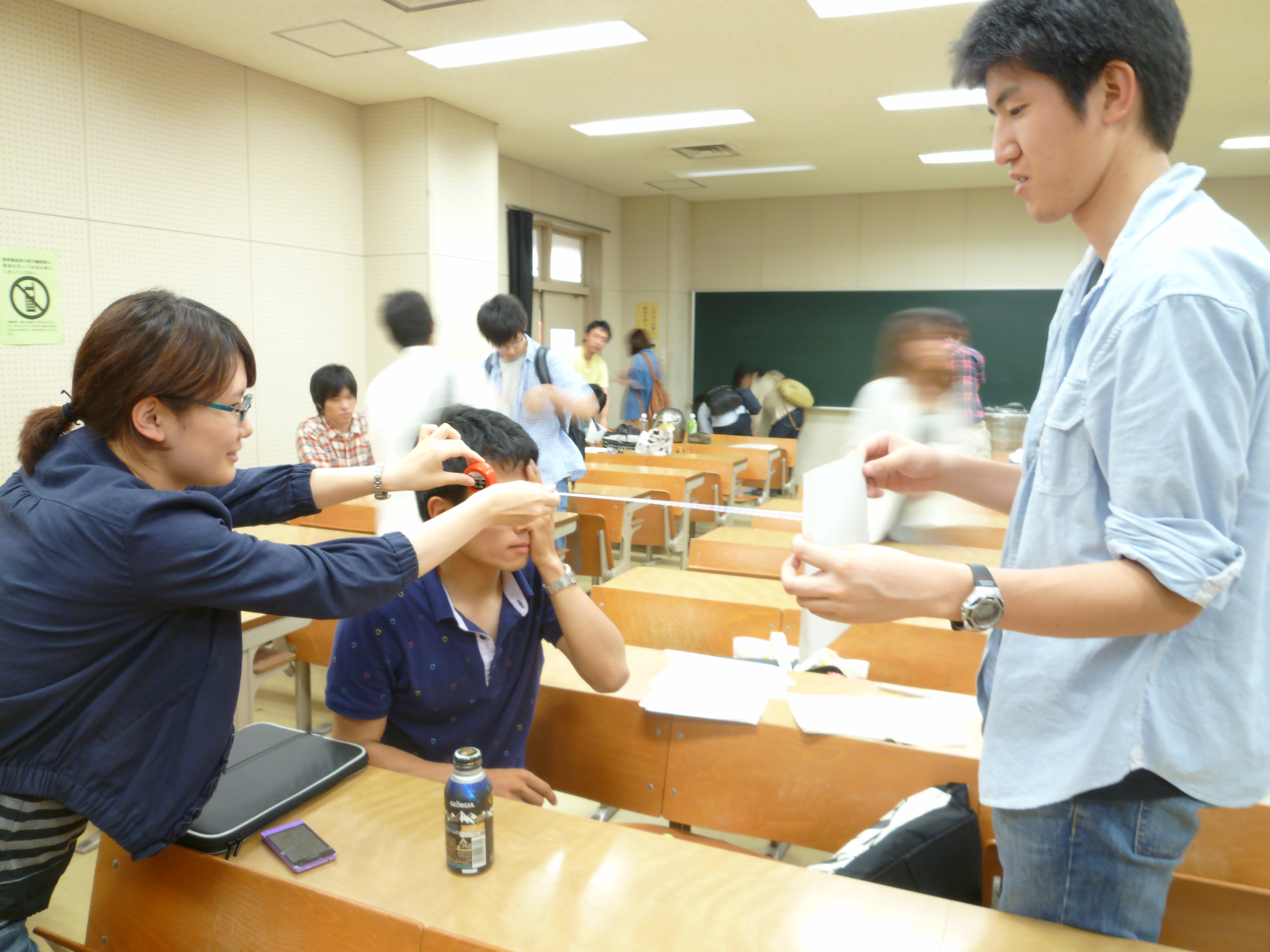 図1.実験の様子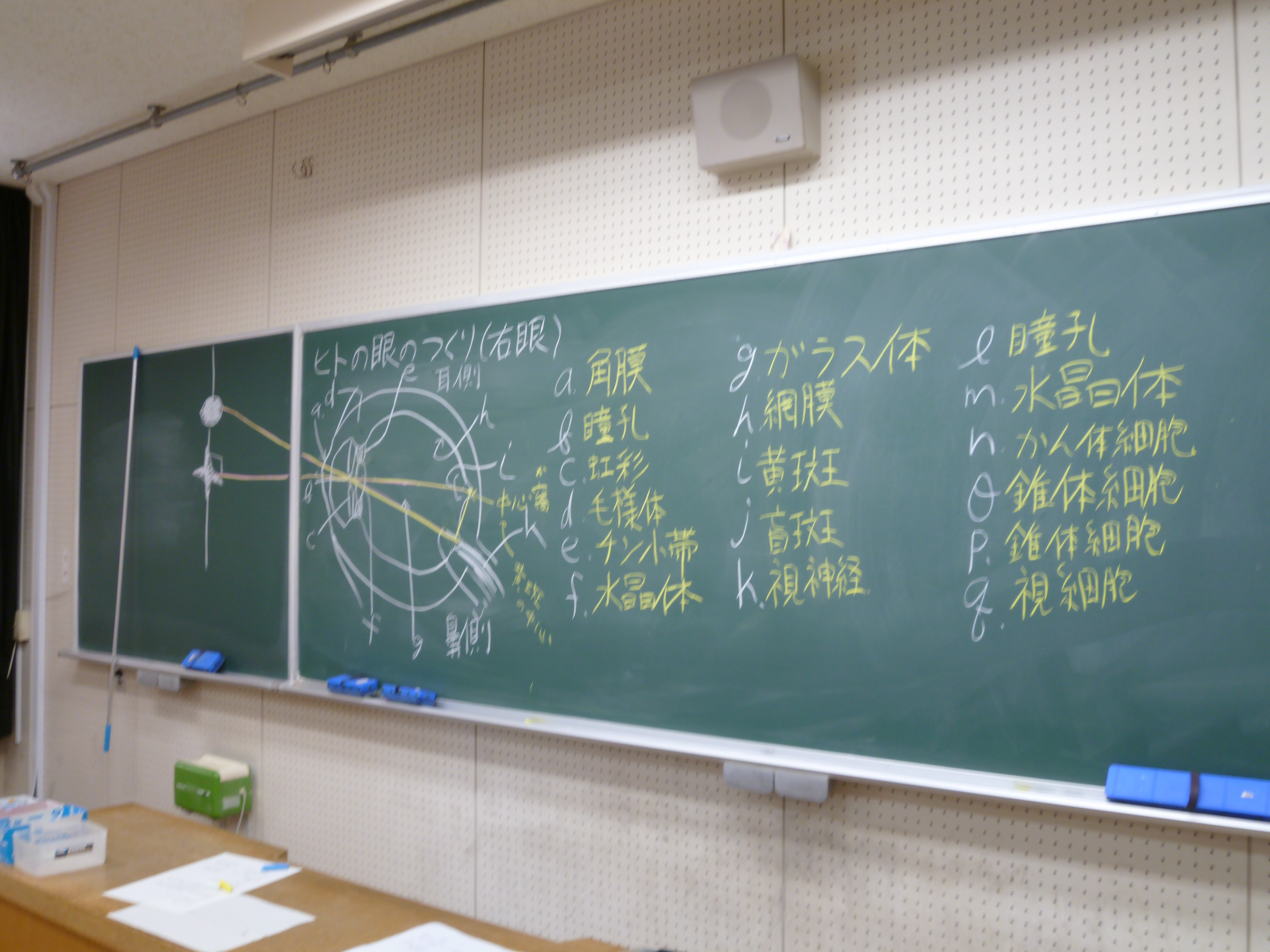 図2.板書【よかった点】・改善点はあるものの指導案の準備がよかった・班の中でコミュニケーションがとれていた・板書が丁寧だった・プリント等よく準備されていた、わかりやすかった・簡単だけど意外性のある実験だった・目の錯覚のパターンが多数紹介されており、よかった・導入の発問がよかった・実験のデモンストレーションがあったのがよかった・説明がわかりやすい・計画的に準備・実行できていた・眼の絵ががんばっていた【改善点】・イカの眼の解剖をやってもよかった・板書するとき、黒板に身体が向ききらないようにした方が良い・3班ならもっと予備知識を紹介できるはず・板書で写すべきか迷うものがあった（メモなのか板書なのか判断できなかった）・錯視のプリントに誤りがあった・眼のつくりの書き位置。左に書き加えるならそのように考えて板書すべき・説明するとき、学生の方ではなく先生に多く喋りかけていたように思えた【10項目における5段階評価の平均】評価者22名（教員2名、学生20名）表1. 10項目における5段階評価の平均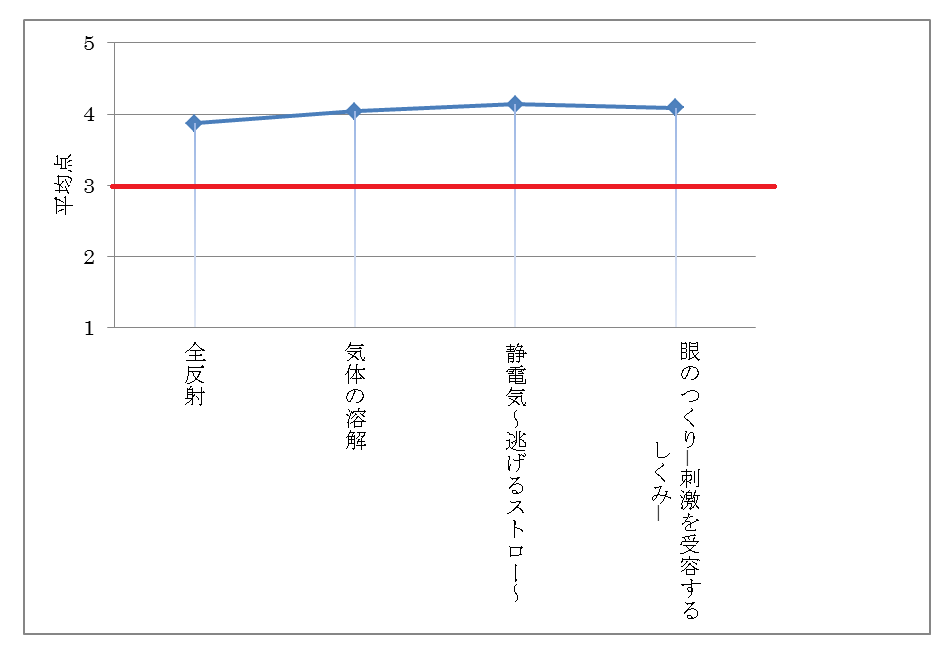 図1.平均点の推移項目平均①服装や話し言葉は教員として適当だったか？4.23②声は生徒の方に向かって発せられ，聞き取りやすかったか？4.09③発問は生徒が考えれば答えられるように工夫されていたか？3.91④板書の文字や数字，図などは丁寧で読みやすかったか？4.00⑤板書は学習者がノートを取りやすいように配置されていたか？3.95⑥実験や観察は現象や対象物がはっきり確認できるものだったか？4.32⑦実験は学習内容の理解・定着の助けになるものだったか？4.09⑧立ち位置（黒板や演示実験が隠れる等）や机間巡視は適当だったか？3.77⑨授業の事前準備はしっかりとされていたか？4.45⑩生徒の反応を確認しながら授業を進めていたか？4.05全項目平均全項目平均4.09